1.	การรายงานมูลค่าวัสดุคงเหลือรายไตรมาสของแต่ละคณะ/สำนัก/วิทยาลัย/หน่วยงาน 1)	แบบรายงานมูลค่าวัสดุคงเหลือรายไตรมาสรายงานวัสดุคงเหลือ (ไตรมาส..........)หน่วยงาน.....................วัสดุคงเหลือ ณ วันที่ .........................วิธีการจัดทำ 1. ทำการตรวจนับวัสดุเพื่อนับจำนวนที่คงเหลือ                2. นำเอาราคาที่ซื้อมาครั้งหลังสุด และนำเอามาคูณกับปริมาณที่นับได้                ผลรวมที่ได้รับ นำมาเติมในช่องจำนวนเงินหมายเหตุ นโยบายการบัญชีเกี่ยวกับการตีราคาวัสดุคงเหลือมีดังนี้             การตีราคาวัสดุคงเหลือใช้ราคาทุน และตีราคาโดยใช้วิธีเข้าก่อน - ออกก่อน (FIFO : First in, First out)2)	บันทึกข้อความรายงานวัสดุคงเหลือรายไตรมาส		             บันทึกข้อความ          =ตัวอย่าง=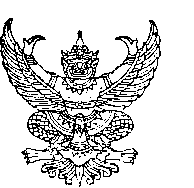 ส่วนราชการ ............................  ...........................    โทร. .............ที่  ศธ  ..................... /  ............ 	                    วันที่    ...................................เรื่อง   รายงานวัสดุคงเหลือ ณ วันที่ 30 กันยายน 25XX (ไตรมาสที่ ...) ประจำปีงบประมาณ          พ.ศ. 25XXเรียน   ผู้อำนวยการกองคลัง		ตามหนังสือ งานพัสดุ กองคลัง ที่ ศธ.........................ลงวันที่....................... เรื่อง ขอให้รายงานวัสดุคงเหลือ ณ วันที่ 30 ธันวาคม 25XX (ไตรมาสที่ ......) ประจำปีงบประมาณ พ.ศ. 25XX แล้วรายงานผลมายัง งานพัสดุ กองคลัง ภายในวันที่ .........เดือน.................พ.ศ.25XX เพื่อรวบรวมจัดส่งงานบัญชีทำการปรับปรุงงบการเงิน นั้น 		บัดนี้..........(ชื่อหน่วยงาน ) ................. ได้ดำเนินการจัดทำรายงานฯ ดังกล่าวเรียบร้อยแล้ว รายละเอียดตามเอกสารที่แนบมาพร้อมนี้ 		จึงเรียนมาเพื่อโปรดทราบ(..........................................................)ตำแหน่ง......................................***หมายเหตุ :  โปรดเสนอผู้บังคับบัญชาลงนามตามลำดับ2. การรายงานพัสดุคงเหลือประจำปีของแต่ละคณะ/สำนักแบบรายงานวัสดุคงเหลือประจำปีรายงานวัสดุคงเหลือตั้งแต่วันที่ 1 ตุลาคม พ.ศ.................. ถึง วันที่ 30 กันยายน พ.ศ.........................หน่วยงาน ....................................................... มหาวิทยาลัยอุบลราชธานีประจำปีงบประมาณ พ.ศ. .............ตรวจนับวัสดุคงเหลือ ณ วันที่ 30 กันยายน พ.ศ..........................ลงชื่อ................................................................	เจ้าหน้าที่(................................................................)ตำแหน่ง..........................................................ลงชื่อ.................................................................หัวหน้าเจ้าหน้าที่(................................................................)ตำแหน่ง..........................................................บันทึกข้อความรายงานวัสดุคงเหลือประจำปี		             บันทึกข้อความ          =ตัวอย่าง=ส่วนราชการ ................................................................................    โทร. .............ที่  ศธ  ..................... /  ............ 	                    วันที่    ..........................................เรื่อง   รายงานผลการตรวจสอบวัสดุ ประจำปีงบประมาณ พ.ศ. 25XXเรียน   อธิการบดี หรือบุคคลที่ได้รับมอบหมายปฏิบัติราชการแทนอธิการบดีตามคำสั่งมหาวิทยาลัยอุบลราชธานี ที่ ........................ สั่ง ณ วันที่ ........................... เรื่อง แต่งตั้ง “ผู้รับผิดชอบในการตรวจสอบพัสดุ” ประจำปีงบประมาณ พ.ศ. 25XX หน่วยงาน....... มหาวิทยาลัยอุบลราชธานี โดยแต่งตั้งข้าพเจ้าผู้มีรายชื่อในบันทึกนี้  เป็นผู้รับผิดชอบในการตรวจสอบพัสดุประจำหน่วยงาน นั้น 		หน่วยงาน.......... ได้ดำเนินการตรวจสอบพัสดุประจำปี ตามระเบียบกระทรวงการคลังว่าด้วยการจัดซื้อจัดจ้างและการบริหารพัสดุภาครัฐ พ.ศ. 2560 ข้อ 213 เสร็จสิ้นแล้ว โดยมีวัสดุ ตามบัญชีหรือทะเบียน จำนวน ............. รายการ มูลค่ารวมทั้งสิ้น .................... บาท ปรากฏผลดังต่อไปนี้ การรับ-จ่ายวัสดุ ถูกต้องตรงตามบัญชีหรือทะเบียนวัสดุใช้งานได้ปกติ    				จำนวน……รายการ วัสดุชำรุด					จำนวน......รายการ วัสดุเสื่อมสภาพ					จำนวน.......รายการ วัสดุสูญไป					จำนวน ......รายการ วัสดุไม่จำเป็นต้องใช้ในหน่วยงานของรัฐต่อไป	จำนวน.......รายการ 		จึงเรียนมาเพื่อโปรดทราบ และพิจารณาลงชื่อ.................................................ผู้รับผิดชอบในการตรวจสอบพัสดุ     				  (............................................)			ลงชื่อ.................................................ผู้รับผิดชอบในการตรวจสอบพัสดุ     			            (............................................)	ลงชื่อ.................................................ผู้รับผิดชอบในการตรวจสอบพัสดุ     			            (............................................)			*** รายการครุภัณฑ์ ลำดับ 2,3,4,5,6 รวมกันต้องเท่ากับ ตามบัญชีหรือทะเบียน............ จำนวน	แบบรายงานครุภัณฑ์คงเหลือ (รวมครุภัณฑ์พร้อมสิ่งก่อสร้าง) ประจำปีทะเบียนคุมพัสดุคงเหลือ ณ วันที่ 30 กันยายน 25XXคณะ/สำนัก/วิทยาลัย............................. มหาวิทยาลัยอุบลราชธานีประจำปีงบประมาณ 25XXหมายเหตุ : คณะ/สำนัก/วิทยาลัย สามารถดาวน์โหลดแบบฟอร์มได้ที่ Google Drive : http//:……………………….. เพื่อใช้ในการรายงานข้อมูล โดยข้อมูลทะเบียนคุมพัสดุคงเหลือ ณ วันที่  30 กันยายน 2561 ประกอบด้วย ครุภัณฑ์ทั้งหมด ทุกประเภท ทุกมูลค่า (ครุภัณฑ์ที่มีมูลค่าตั้งแต่ 1 บาท ขึ้นไป) ที่อยู่ในความครอบครองของคณะ/สำนัก/วิทยาลัย ครุภัณฑ์พร้อมสิ่งก่อสร้าง หรือ ครุภัณฑ์ประกอบตัวอาคาร ทั้งหมดอาคาร และสิ่งก่อสร้าง ที่อยู่ในความครอบครองของคณะ/สำนัก/หน่วยประเภททรัพย์สิน (TYPE_CODE)4)	บันทึกข้อความรายงานครุภัณฑ์คงเหลือประจำปี		             บันทึกข้อความ          =ตัวอย่าง=ส่วนราชการ ................................................................................    โทร. .............ที่  ศธ  ..................... /  ............ 	                    วันที่   ..............................................เรื่อง   รายงานผลการตรวจสอบครุภัณฑ์ ประจำปีงบประมาณ พ.ศ. 25XXเรียน   อธิการบดี หรือบุคคลที่ได้รับมอบหมายปฏิบัติราชการแทนอธิการบดีตามคำสั่งมหาวิทยาลัยอุบลราชธานี ที่ ........................ สั่ง ณ วันที่ ........................... เรื่อง แต่งตั้ง “ผู้รับผิดชอบในการตรวจสอบพัสดุ” ประจำปีงบประมาณ พ.ศ. 25XX หน่วยงาน....... มหาวิทยาลัยอุบลราชธานี โดยแต่งตั้งข้าพเจ้าผู้มีรายชื่อในบันทึกนี้  เป็นผู้รับผิดชอบในการตรวจสอบพัสดุประจำหน่วยงาน นั้น 		หน่วยงาน.......... ได้ดำเนินการตรวจสอบพัสดุประจำปี ตามระเบียบกระทรวงการคลังว่าด้วยการจัดซื้อจัดจ้างและการบริหารพัสดุภาครัฐ พ.ศ. 2560 ข้อ 213 เสร็จสิ้นแล้ว โดยมีครุภัณฑ์ ตามบัญชีหรือทะเบียน จำนวน ............. รายการ มูลค่ารวมทั้งสิ้น.................บาท ปรากฏผลดังต่อไปนี้ การรับ-จ่ายครุภัณฑ์ ถูกต้องตรงตามบัญชีหรือทะเบียนครุภัณฑ์ใช้งานได้ปกติ    				จำนวน…...รายการ ครุภัณฑ์ชำรุด					จำนวน......รายการ ครุภัณฑ์เสื่อมสภาพ					จำนวน.......รายการ ครุภัณฑ์สูญไป					จำนวน ......รายการ ครุภัณฑ์ไม่จำเป็นต้องใช้ในหน่วยงานของรัฐต่อไป	จำนวน.......รายการ 		จึงเรียนมาเพื่อโปรดทราบ และพิจารณาลงชื่อ.................................................ผู้รับผิดชอบในการตรวจสอบพัสดุ     				  (............................................)			ลงชื่อ.................................................ผู้รับผิดชอบในการตรวจสอบพัสดุ     			            (............................................)	ลงชื่อ.................................................ผู้รับผิดชอบในการตรวจสอบพัสดุ     			            (............................................)			*** รายการครุภัณฑ์ ลำดับ 2,3,4,5,6 รวมกันต้องเท่ากับ ตามบัญชีหรือทะเบียน............ จำนวน5)	แบบรายงานสิ่งก่อสร้าง ประจำปีรายงานสรุปอาคารและสิ่งก่อสร้าง ประจำปีงบประมาณ 25XXณ วันที่ 30 กันยายน 25XXคณะ/สำนัก/วิทยาลัย......................มหาวิทยาลัยอุบลราชธานีหมายเหตุ : ให้คณะ/สำนัก/วิทยาลัย รายงานอาคารและสิ่งก่อสร้างที่ดำเนินการก่อสร้างและตรวจรับงานงวดสุดท้ายแล้วเสร็จ ภายใน 30 กันยายน 2561ลงชื่อ...................................ผู้รายงาน(...............................................)ตำแหน่ง..................................วันที่............/............./2561 ลงชื่อ...................................ผู้ตรวจสอบ(...............................................)ตำแหน่ง..................................   วันที่............/............./2561	6)	บันทึกข้อความรายงานสิ่งก่อสร้าง คงเหลือประจำปี		             บันทึกข้อความ          =ตัวอย่าง=ส่วนราชการ ................................................................................    โทร. .............ที่  ศธ  ..................... /  ............ 	                    วันที่    ............................................เรื่อง   รายงานผลการตรวจสอบที่ดิน อาคาร สิ่งปลูกสร้าง ประจำปีงบประมาณ พ.ศ. 25XXเรียน   อธิการบดี หรือบุคคลที่ได้รับมอบหมายปฏิบัติราชการแทนอธิการบดี			ตามคำสั่งมหาวิทยาลัยอุบลราชธานี ที่ ........................ สั่ง ณ วันที่ ........................... เรื่อง แต่งตั้ง “ผู้รับผิดชอบในการตรวจสอบพัสดุ” ประจำปีงบประมาณ พ.ศ. 25XX หน่วยงาน....... มหาวิทยาลัยอุบลราชธานี โดยแต่งตั้งข้าพเจ้าผู้มีรายชื่อในบันทึกนี้  เป็นผู้รับผิดชอบในการตรวจสอบพัสดุประจำหน่วยงาน นั้น 		หน่วยงาน.......... ได้ดำเนินการตรวจสอบพัสดุประจำปี ตามระเบียบกระทรวงการคลังว่าด้วยการจัดซื้อจัดจ้างและการบริหารพัสดุภาครัฐ พ.ศ. 2560 ข้อ 213 เสร็จสิ้นแล้ว โดยมีที่ดิน อาคาร สิ่งปลูกสร้าง ตามบัญชีหรือทะเบียน จำนวน ............. รายการ มูลค่ารวมทั้งสิ้น ..............บาท ปรากฏผลดังต่อไปนี้ การรับ-จ่ายที่ดิน อาคาร สิ่งปลูกสร้าง ถูกต้องตรงตามบัญชีหรือทะเบียนที่ดิน อาคาร และสิ่งปลูกสร้าง ใช้งานได้ปกติ   			จำนวน…….รายการ ที่ดิน อาคาร และสิ่งปลูกสร้าง ชำรุด				จำนวน......รายการ ที่ดิน อาคาร และสิ่งปลูกสร้าง เสื่อมสภาพ			จำนวน.......รายการ ที่ดิน อาคาร และสิ่งปลูกสร้าง สูญไป				จำนวน ......รายการ ที่ดิน อาคาร และสิ่งปลูกสร้าง ไม่จำเป็นต้องใช้ในหน่วยงานของรัฐต่อไป  จำนวน.......รายการ จึงเรียนมาเพื่อโปรดทราบ และพิจารณาลงชื่อ.................................................ผู้รับผิดชอบในการตรวจสอบพัสดุ     			       (............................................)			ลงชื่อ.................................................ผู้รับผิดชอบในการตรวจสอบพัสดุ     			         (............................................)	ลงชื่อ.................................................ผู้รับผิดชอบในการตรวจสอบพัสดุ     			        (............................................)			*** รายการครุภัณฑ์ ลำดับ 2,3,4,5,6 รวมกันต้องเท่ากับ ตามบัญชีหรือทะเบียน............ จำนวนการจัดทำแบบฟอร์มรายงานมูลค่าพัสดุคงเหลือ ณ 30 กันยายน (สิ้นปีงบประมาณ) เพื่อนำส่งสำนักงานการตรวจเงินแผ่นดินแบบรายงานมูลค่าครุภัณฑ์คงเหลือประจำปี (ตามแบบ สตง.)หน่วยงาน........................................ มหาวิทยาลัยอุบลราชธานีประจำปีงบประมาณ.......................................ลงชื่อ.....................................................ผู้จัดทำ(.................................................)ตำแหน่ง.....................................ลงชื่อ...................................................ผู้ตรวจสอบ(………………………………………….)ตำแหน่ง......................................แบบรายงานมูลค่าครุภัณฑ์พร้อมสิ่งก่อสร้างคงเหลือประจำปี (ตามแบบ สตง.)รายงานมูลค่าครุภัณฑ์ที่มาพร้อมสิ่งก่อสร้างคงเหลือหน่วยงาน................................ มหาวิทยาลัยอุบลราชธานีประจำปีงบประมาณ ...........................................ลงชื่อ.....................................................ผู้จัดทำ(.................................................)ตำแหน่ง.....................................ลงชื่อ...................................................ผู้ตรวจสอบ(………………………………………….)ตำแหน่ง......................................แบบรายงานมูลค่าสิ่งก่อสร้างประจำปีรายงานสรุปอาคารและสิ่งก่อสร้าง ประจำปีงบประมาณ 25XXณ วันที่ 30 กันยายน 25XXคณะ/สำนัก/วิทยาลัย......................มหาวิทยาลัยอุบลราชธานีหมายเหตุ : ให้คณะ/สำนัก/วิทยาลัย รายงานอาคารและสิ่งก่อสร้างที่ดำเนินการก่อสร้างและตรวจรับงานงวดสุดท้ายแล้วเสร็จ ภายใน 30 กันยายน 25XXลงชื่อ...................................ผู้รายงาน(...............................................)ตำแหน่ง..................................วันที่............/............./2561 ลงชื่อ...................................ผู้ตรวจสอบ(...............................................)ตำแหน่ง..................................วันที่............/............./2561บันทึกข้อความนำส่งรายงานส่วนกลาง		             บันทึกข้อความ          	=ตัวอย่าง=ส่วนราชการ …………………………………………………………………  โทร…………….ที่  .........................  		                    วันที่  .................................เรื่อง   รายงานผลการตรวจสอบพัสดุ ประจำปีงบประมาณ พ.ศ. 25XXเรียน   ผู้อำนวยการกองคลัง		ตามบันทึกข้อความ ที่ ศธ ............................. ลงวันที่ ......................... เรื่อง ขอให้ส่งรายงานผลการตรวจสอบพัสดุประจำปีงบประมาณ พ.ศ. 25XX เพื่อให้งานพัสดุ กองคลัง รวบรวมรายงานฯ ในมิติมหาวิทยาลัยอุบลราชธานี ส่งสำเนารายงานไปยังสำนักงานตรวจเงินแผ่นดิน จังหวัดอุบลราชธานี จำนวน 1 ชุด นั้น 		หน่วยงาน......................... ได้ดำเนินการตรวจสอบพัสดุประจำปี ตามระเบียบกระทรวงการคลังว่าด้วยการจัดซื้อจัดจ้างและการบริหารพัสดุภาครัฐ พ.ศ. 2560 ข้อ 213 เสร็จสิ้นแล้ว   จึงขอส่งรายงานฯ ตามด้วยรายการดังนี้ สำเนาคำสั่งแต่งตั้ง “ผู้รับผิดชอบในการตรวจสอบพัสดุ” ประจำปีงบประมาณ พ.ศ. 2561ประเภทที่ดิน อาคาร สิ่งปลูกสร้าง (ตามเอกสารแนบ 1)สำเนาบันทึกข้อความรายงานผลการตรวจสอบ ที่ดิน อาคารและสิ่งปลูกสร้าง ประจำปีงบประมาณ พ.ศ. 2561 (ตามเอกสารแนบ 2)สำเนาคำสั่งแต่งตั้ง “ผู้รับผิดชอบในการตรวจสอบพัสดุ” ประเภทครุภัณฑ์ ประจำปีงบประมาณ พ.ศ. 2561 (ตามเอกสารแนบ 3)สำเนาบันทึกข้อความรายงานผลการตรวจสอบครุภัณฑ์ ประจำปีงบประมาณ พ.ศ. 2561 (ตามเอกสารแนบ 4)สำเนาคำสั่งแต่งตั้ง “ผู้รับผิดชอบในการตรวจสอบพัสดุ” ประเภทวัสดุ ประจำปีงบประมาณ พ.ศ. 2561 (ตามเอกสารแนบ 5)สำเนาบันทึกข้อความรายงานผลการตรวจสอบวัสดุ ประจำปีงบประมาณ พ.ศ. 2561  (ตามเอกสารแนบ 6) สำเนารายงานมูลค่าครุภัณฑ์ กรณี ยอดยกมา ซื้อเพิ่ม จำหน่าย ประจำปีงบประมาณ พ.ศ. 2561 (ตามเอกสารแนบ 7)สำเนาบันทึกข้อความรายงานผลการจำหน่ายพัสดุ ประจำปีงบประมาณ พ.ศ. 2560 หรือรายการที่ผ่าน มาก่อนวันที่ 30 กันยายน 2561 พร้อมรายการที่จำหน่าย (เอกสารแนบ 8)ไฟล์ข้อมูลทะเบียนทรัพย์สิน รายการวัสดุ, ครุภัณฑ์ และอาคารและสิ่งปลูกสร้างในรูปแบบไฟล์.xls, xlsx (จากโปรแกรม Microsoft Excel) ส่งผ่าน Google ไดร์ฟ ผ่านลิงค์  https://goo.gl/.........		จึงเรียนมาเพื่อโปรดพิจารณา(……………………………………………………)คณบดี/ผู้ช่วยอธิการบดี/ผู้อำนวยการ/หัวหน้าสำนักงานลำดับรหัสวัสดุรายการคงเหลือจำนวนเงิน(บาท)หมายเหตุ11วัสดุสำนักงาน22วัสดุการศึกษา33วัสดุก่อสร้างและประปา44วัสดุการเกษตร55วัสดุโรงงาน66วัสดุไฟฟ้าและวิทยุ77วัสดุคอมพิวเตอร์88วัสดุโฆษณาและการเผยแพร่99วัสดุวิทยาศาสตร์และการแพทย์1010วัสดุงานบ้านงานครัว1111วัสดุกีฬา1212วัสดุดนตรีและนาฏศิลป์1313วัสดุยานพาหนะและการขนส่ง1414วัสดุอาวุธ1515วัสดุสำรวจ1616วัสดุสนาม1717วัสดุเครื่องแต่งกาย1818วัสดุเชื้อเพลิงและการหล่อลื่น1919วัสดุ อื่น ๆรวมวัสดุคงเหลือ-จัดทำโดยลงชื่อ................................................................ลงชื่อ................................................................เจ้าหน้าที่(................................................................)(................................................................)ตำแหน่ง..........................................................ตำแหน่ง..........................................................จัดทำโดยลงชื่อ................................................................ลงชื่อ................................................................หัวหน้าเจ้าหน้าที่(................................................................)(................................................................)ตำแหน่ง..........................................................ตำแหน่ง..........................................................ลำดับรายการหน่วยนับยอดยกมารับจ่ายคงเหลือคงเหลือคงเหลือหมายเหตุลำดับรายการหน่วยนับยอดยกมารับจ่ายหน่วยต่อหน่วยเป็นเงินหมายเหตุASSET_SEQASSET_IDASSET_NAMETYPE_CODEBUDGET_YEARFSOURCE_CODEDEPT_CODEWORK_CODERECEIVE_DATEASSET_AMTPURCHASE_VALUEสถานที่ใช้งานผลการตรวจสอบลำดับรหัสทรัพย์สินถาวรชื่อทรัพย์สินถาวรประเภททรัพย์สินปีงบประมาณรหัสแหล่งเงิน เช่น แหล่งเงินงบประมาณ แหล่งเงินรายได้ เป็นต้นคณะ/ศูนย์/สถาบัน/สำนักหน่วยงานย่อยวันที่รับทรัพย์สินราคาทรัพย์สินถาวร เมื่อซื้อมาหรือรับเข้ามาราคาซื้อสถานที่ใช้งานผลการตรวจสอบ190012242943อาคารศูนย์ข้อมูลท้องถิ่น1002540190900131/3/254035,200,00035,200,000*ตัวอย่าง*ประเภททรัพย์สินชื่อประเภททรัพย์สินประเภททรัพย์สินชื่อประเภททรัพย์สินประเภททรัพย์สินชื่อประเภททรัพย์สินประเภททรัพย์สินชื่อประเภททรัพย์สิน100อาคารถาวร1000ครุภัณฑ์ก่อสร้าง1900ครุภัณฑ์สนาม2001ถนนคอนกรีต200อาคารชั่วคราว/โรงเรือน1100ครุภัณฑ์สำรวจ2000สินทรัพย์โครงสร้างพื้นฐาน302ใช้ไม้หรือวัสดุอื่นเป็นส่วนประกอบหลัก300สิ่งก่อสร้าง1200ครุภัณฑ์วิทยาศาสตร์และการแพทย์301ใช้คอนกรีตเสริมเหล็ก หรือโครงเหล็กเป็นส่วนประกอบหลัก901เครื่องมือและอุปกรณ์400ครุภัณฑ์สำนักงาน1300ครุภัณฑ์คอมพิวเตอร์801เครื่องมือและอุปกรณ์2004เขื่อนดิน500ครุภัณฑ์ยานพาหนะและขนส่ง1400ครุภัณฑ์การศึกษา803สัตว์เลี้ยงเพื่อใช้งาน2005เขื่อนปูน600ครุภัณฑ์ไฟฟ้าและวิทยุ (ยกเว้นเครื่องกำเนิดไฟฟ้าให้มีอายุการใช้งาน 25 ปี)1500ครุภัณฑ์งานบ้านงานครัว802เครื่องจักรกลการเกษตร2006อ่างเก็บน้ำ700ครุภัณฑ์โฆษณาและเผยแพร่1600ครุภัณฑ์กีฬา/กายภาพ902เครื่องจักรกล2002ถนนลาดยาง800ครุภัณฑ์การเกษตร1700ครุภัณฑ์ดนตรี/นาฏศิลป์1001เครื่องมือและอุปกรณ์9900ประเภทอื่น ๆ900ครุภัณฑ์โรงงาน1800ครุภัณฑ์อาวุธปืน1002เครื่องจักรกล303เครือข่ายการสื่อสารที่หมายเลขอาคารและสิ่งก่อสร้าง (ถ้ามี)ชื่ออาคาร และสิ่งก่อสร้างวัน/เดือน/ปี 
ที่ได้มารายละเอียด
รายการเบิกจ่ายเงินแหล่งเงินแหล่งเงินราคา(รวม Vat แล้ว)(บาท)วิธีการได้มาหมายเหตุที่หมายเลขอาคารและสิ่งก่อสร้าง (ถ้ามี)ชื่ออาคาร และสิ่งก่อสร้างวัน/เดือน/ปี 
ที่ได้มารายละเอียด
รายการเบิกจ่ายเงินเงินงบประมาณ(บาท)เงินรายได้(บาท)ราคา(รวม Vat แล้ว)(บาท)วิธีการได้มาหมายเหตุงวดที่ 1 งวดที่ 2งวดที่ (สุดท้าย) รวมประเภทสินทรัพย์12345678910111213141516รวมประเภทสินทรัพย์ครุภัณฑ์สำนักงานครุภัณฑ์การศึกษาครุภัณฑ์พาหนะและขนส่งครุภัณฑ์การเกษตรครุภัณฑ์ก่อสร้างครุภัณฑ์ไฟฟ้าและวิทยุครุภัณฑ์โฆษณาและเผยแพร่ครุภัณฑ์วิทยาศาสตร์และการแพทย์ครุภัณฑ์งานบ้านงานครัวครุภัณฑ์โรงงานครุภัณฑ์กีฬาครุภัณฑ์สำรวจครุภัณฑ์สนามครุภัณฑ์ดนตรีและนาฏศิลป์ครุภัณฑ์คอมพิวเตอร์*อื่น ๆ(บาท)สำนักงานอธิการบดีราคาทุน:ณ วันที่ 30 กันยายน 2560รับเพิ่มปีงบประมาณ 2561จำหน่ายปีงบประมาณ 2560ณ วันที่ 30 กันยายน 2561ประเภทสินทรัพย์12345678910111213141516รวมประเภทสินทรัพย์ครุภัณฑ์สำนักงานครุภัณฑ์การศึกษาครุภัณฑ์พาหนะและขนส่งครุภัณฑ์การเกษตรครุภัณฑ์ก่อสร้างครุภัณฑ์ไฟฟ้าและวิทยุครุภัณฑ์โฆษณาและเผยแพร่ครุภัณฑ์วิทยาศาสตร์และการแพทย์ครุภัณฑ์งานบ้านงานครัวครุภัณฑ์โรงงานครุภัณฑ์กีฬาครุภัณฑ์สำรวจครุภัณฑ์สนามครุภัณฑ์ดนตรีและนาฏศิลป์ครุภัณฑ์คอมพิวเตอร์*อื่น ๆ(บาท)สำนักงานอธิการบดีราคาทุน:ณ วันที่ 30 กันยายน 2560รับเพิ่มปีงบประมาณ 2561จำหน่ายปีงบประมาณ 2560ณ วันที่ 30 กันยายน 2561ที่หมายเลขอาคารและสิ่งก่อสร้าง (ถ้ามี)ชื่ออาคาร และสิ่งก่อสร้างวัน/เดือน/ปี 
ที่ได้มารายละเอียด
รายการเบิกจ่ายเงินแหล่งเงินแหล่งเงินราคา(รวม Vat แล้ว)(บาท)วิธีการได้มาหมายเหตุที่หมายเลขอาคารและสิ่งก่อสร้าง (ถ้ามี)ชื่ออาคาร และสิ่งก่อสร้างวัน/เดือน/ปี 
ที่ได้มารายละเอียด
รายการเบิกจ่ายเงินเงินงบประมาณ(บาท)เงินรายได้(บาท)ราคา(รวม Vat แล้ว)(บาท)วิธีการได้มาหมายเหตุงวดที่ 1 งวดที่ 2งวดที่ (สุดท้าย) รวม